Woche vom 07.03.-11.03.2022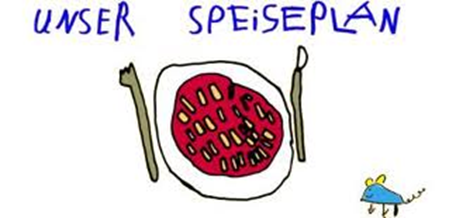 Woche vom 21.03.-25.03.2022Montag: Frischkäse-Zucchini Soße mit BuchweizenDienstag:Frikadellen, gebratene Semmmelknödel, KohlrabiMittwoch:Möhren, Kartoffel, BockwurstDonnerstag:  Mini-Maultaschen in BrüheFreitag:Süße Griesschnitten gebratenFrühstück und Mittagessen je 3,00 Euro